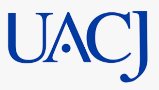 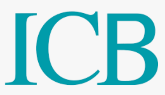 Universidad Autónoma de Ciudad JuárezInstituto de Ciencias BiomédicasDepartamento de Ciencias Químico-BiológicasCurso Propedéutico para ingreso al Programa del Doctorado en Ciencias Químico-Biológicas  Los candidatos deberán aprobar un examen de conocimientos como uno de los requisitos de ingreso al programa, en este sentido, los candidatos pueden atender el curso propedéutico que será impartido en línea a través de la plataforma TEAMS en el que se repasaran los temas que contendrá el examen de ingreso.  El objetivo del curso es reafirmar los conceptos más importantes de las ciencias básicas relacionadas al posgrado y a las áreas terminales: Agroalimentaria, Genómica y Medio Ambiente. Así, los candidatos tendrán la posibilidad de reforzar conocimientos esenciales y especializados, para asegurar su orientación en el área seleccionada y su vocación en el desarrollo académico de alto nivel. De igual manera, su interés por la investigación en temas de frontera del conocimiento. Este curso es de carácter optativo, es decir, el candidato puede solamente presentar el examen correspondiente, sin haber atendido el curso propedéutico.Este curso no tiene valor curricular pues se trata de un requisito para ingreso y se llevará a cabo durante el mes de noviembre, estando sujeto a las fechas de la convocatoria, mismas que se indican en la página oficial de la UACJ.Es requisito de ingreso la aprobación del examen con calificación mínima de (7.0). El contenido del curso considera cinco disciplinas básicas y tres especializadas, cada una de las cuales se impartirá en una sesión de tres horas organizadas de la siguiente manera:Programa Tipo de evaluación: examen en línea (aula virtual)Contenido de las unidades específicas en el curso propedéuticoDía 1: Lunes 22 Noviembre de 9:00 a 12:00 horasMódulo 1: QuímicaDía 2: Martes 23 Noviembre de 9:00 a 12:00 horasModulo 2: BioquímicaDía 2: Martes 23 Noviembre de 15:00 a 18:00 horasMódulo 3: EcologíaDía 3: Miércoles 24 Noviembre de 9:00 a 12:00 horasModulo 4: EstadísticaDía 3: Miércoles 24 Noviembre de 15:00 a 18:00 horasModulo 5: Investigación y DifusiónDía 4: Jueves 25 de Noviembre de 9:00 a 12:00 horasModulo Especializado: Área AgroalimentariaDía 4: Jueves 25 de noviembre de 15:00 a 18:00 horasMódulo Especializado:  Área GenómicaDía 5: Viernes 26 Noviembre de 9:00 a 12:00 horas Módulo Especializado: Medio AmbienteMódulo 1 (Básico)Fecha HorarioInstructor(es)Química Lunes 22 Nov.9:00 a 12:00  hrs.Dra. Mónica Galicia Dr. Gabriel DíazBioquímicaMartes 22 Nov.9:00 a 12:00 hrs.Dr. Abraham WallDr. Gabriel Díaz  EcologíaMartes 23 Nov.15:00 a 18:00 hrs.Dr. Pedro OsunaDr. Alejandro Botello EstadísticaMiércoles 24 Nov.9:00 a 12:00 hrs.Dr. Arnulfo Ramos Dr. Juan P. FloresInvestigación y DifusiónMiércoles 24 Nov.15:00 a 18:00 hrs.Dr. Arnulfo RamosDr. Emilio ÁlvarezDr. Joaquín RodrigoMódulo 2 (Especializado)FechaHorarioInstructor(es)Agroalimentaria  Jueves 25 Nov.9:00 a 12:00 hrs. Dr. Emilio ÁlvarezDra. Laura de la RosaDr. Pedro OsunaGenómicaJueves 25 Nov.15:00 a 18:00 hrs.Dra. Flor Jiménez Dr. Alejandro Martínez Dr. Jorge PérezMedio AmbienteViernes 26 Nov.9:00 a 12:00 hrs.Dra. Judith Ríos  Dra. Mónica Galicia Dr. Simón Reyes Aplicación del examenLunes 29 Nov.9:00 a 12:00 hrs.Dr. José A. López DíazMódulo 1.1 (Dra. Mónica Galicia)Módulo 1.2 (Dr. Gabriel Díaz)Unidad 1: Química inorgánica (45 minutos/día)Espectro electromagnético y teoría ondulatoria de la luz. Propiedades periódicas (tabla periódica)Cristalografía y campo cristalinoSistema gaseosoTeoría cinético-molecular, Gas ideal, Gas real-ec. de Van der WaalsTipos de reacciones químicas: redox, acido-básicas, sustitución, descomposición y síntesis: aspectos estequiométricos Unidad 2: Fisicoquímica (45 minutos)1ª. Ley de la TermodinámicaConceptos de energía calorífica, trabajo, energía interna, entalpía, capacidad calorífica2ª. Ley de la TermodinámicaPropiedades coligativasEnergía Libre de GibbsCinética QuímicaUnidad 3: Química orgánica (45 minutos/día)Compuestos, clasificación y nomenclaturaGeometría y propiedades reactivas de los compuestos orgánicos Transformaciones químicas y mecanismos de reacciónRutas de reacción Unidad 4: Química analítica(45 minutos/día) Métodos de identificación de compuestosMétodos de cuantificación de compuestosInstrumentos y medicionesMódulo 2.1 (Dr. Abraham Wall)Módulo 2.2 (Dr. Gabriel Díaz)Unidad 1: Bioquímica estructural (1 hora) (Dr. Gabriel Díaz y Abraham Wall) Estructura, dinámica y funcionamiento de las células Componentes químicos de las células: biomoléculas, macromoléculas y supramoléculas  Unidad 2:   Actividad biológica de las biomacromoléculas (1 hora)  Tipos de actividad biológica encontrados en las biomacromoléculas Aspectos cinéticos, termodinámicos y mecanísticos de los fenómenos de funcionalidad de biomacromoleculas no catalíticas Aspectos fisicoquímicos de las transformaciones biocatalíticas Unidad 3:  Metabolismo (1 hora) (Dr. Abraham Wall) Bioenergética e introducción al metabolismo Aspectos fisicoquímicos de rutas metabólicas modelo (e.g. glucolisis y destino de xenobióticos). Panorama del metabolismo central: rutas, regulación y conexión. Control hormonal y neuroquímico del metabolismo  Módulo 3.1 (Dr. Pedro Osuna)Módulo 3.2 (Dr. Alejandro Botello)Modulo 1: Conceptos básicos y aplicadosEcología, hábitat, ecosistema, biocenosis, biotopo, nicho, cadena alimenticia, Características de las especies en ecosistemas (especie clave, indicadora, nativa, introducida, especies en estatus de conservación), Biodiversidad, relación de la ecología con otras áreas. Importancia actual del estudio de la ecología.(60 min)Módulo 2: Factores abióticos y la distribución de los seres vivosComponente abiótico delecosistemaFactores QuímicosFactores FísicosPrincipales factores limitantesClimáticos, Edáficos, HídricosMecanismos de adaptación vegetal y animal. (60 min)Módulo 3: Poblaciones, comunidades y ecosistemas  (Dra. Miroslava Quiñónez Martínez)Factores que influyen en la Dinámica poblacional de los seres vivos. Potencial biótico, resistencia ambiental y capacidad de carga. Parámetros primarios y secundarios de las poblaciones. Tablas de vida y cuadros de fecundidad. Interacciones poblacionales.Estructura y Dinámica de las comunidades. Composición, atributos. Procesos de zonación y sucesión. Efectos antropogénicos.Estudio integral de la salud de los ecosistemas. (60 min) Módulo 4.1 (Dr. Arnulfo Ramos)Módulo 4.2 (Dr. Juan P. Flores) Unidad 1: Bases y conceptos teóricos de la estadística descriptiva e inferencial.Medidas y escalasMuestreoMedidas de tendencia centralMedidas de variabilidadDistribuciones de probabilidad(45 minutos)Unidad 2:  Control de sesgos de medición y de validación de los métodos estadísticos(45 minutos)Unidad 3:  Pruebas estadísticas paramétricas y no paramétricas aplicadas para la resolución de preguntas de investigación: parte conceptual.  Pruebas de hipótesisAnálisis de varianzaRegresión y correlaciónJi-cuadradaPruebas no parámetricas(45 minutos/día)Unidad 4:  Elaboración de tablas y figuras de resultados para datos descriptivos e inferenciales. Ejemplos del análisis de datos.  Tabla de frecuenciasTablas o cuadros con estadísticosFiguras o graficas descriptivasDiscusión de resultados(45 minutos/día)Módulo 5.1 (Dr. Arnulfo Ramos)Módulo 5.2 (Dr. Emilio Álvarez)(Dr. Joaquin Rodrigo)Unidad 1: Método científicoDefiniciónClasificación y pasos(45 minutos)Unidad 2:  Problema de investigación, Pregunta de investigaciónHipótesis(45 minutos)Unidad 3: Escritura de artículos científicos (Dr. Emilio Álvarez)Tipos de publicaciones: divulgación, educación (libros de texto) e investigación.Tipos de artículos: revisiones (ver los tipos), capítulos de libro y artículos originales.Tipos de revistas: no arbitradas, arbitradas e indexadas.Tipos de índices: Redalyc, Latinindex, Cielo, CONACYT, JCR, Simago, Thompson.(45 minutos)Unidad 4: Publicación y divulgación. (Dr. Joaquín Rodrigo)Apartados en cada tipo de publicación.Formatos de escritura, citación y referencias: American Chemical Society (Química), APA (ciencias sociales), Chicago (humanidades), Vancouver (medicina), Harvard (Económicas), Nature.Factor de impacto y cuartiles.Formato de las presentaciones: poster y oral.(45 minutos)Instructores:Dra. Laura de la Rosa, Dr. Emilio Álvarez y Dr. Pedro OsunaInstructores:Dra. Laura de la Rosa, Dr. Emilio Álvarez y Dr. Pedro OsunaUnidad 1: Tópicos selectos de fisiología de los cultivos agrícolas (Dr. Pedro Osuna)(45 minutos)Fenología del crecimiento de plantasReproducción sexual de plantasReproducción asexual de plantasNutrición vegetalComponentes del rendimientoUnidad 2: Compuestos bioactivos en alimentos de origen vegetal. (Dra. Laura de la Rosa) (45 minutos)Nutrientes, compuestos bioactivos y fitoquímicosClasificación de compuestos bioactivosCarbohidratosLípidosPéptidosVitaminas y mineralesFitoquímicosClasificación de fitoquímicosTécnicas de estudio de fitoquímicosIdentificación y cuantificaciónDemostración de su actividad biológicaUnidad 3: Estrategias para la formulación de alimentos ricos en compuestos bioactivos (Dr. Emilio Álvarez)(45 minutos/día)Definición de alimento funcional y consideraciones legalesTipos de alimentos funcionales y saludablesFuentes de compuestos bioactivos para formular nuevos alimentosEvaluación de los alimentos funcionales y saludablesQuímicaSensorialBiológicaCasos de éxitoInstructores:Dra. Flor Jiménez, Dr. Alejandro Martínez y Dr. Jorge Pérez.  Instructores:Dra. Flor Jiménez, Dr. Alejandro Martínez y Dr. Jorge Pérez.  Unidad 1: Genética Básica (Dr. Alejandro Martínez)Herencia Mendeliana (20minutos)Equilibrio Hardy- Weinberg (20 minutos)Desequilibrio de ligamiento (20 minutos)Unidad 2: Ácidos Nucleicos: (Dra. Flor Jiménez)Estructura del ADN (20 minutos)Dogma Central de la Biología Molecular (20 minutos)Técnicas básicas de análisis de ácidos nucleicos (PCR, Arreglos, etc.) (20 minutos)Unidad 3: Proteínas (Dr. Jorge Pérez)Postulados de la Teoría Celular (20 minutos)Organismos modelo (20 minutos)Técnicas básicas de análisis de proteínas (20 minutos)Instructores: Dr.  Yobanny Reyes, Dra. Mónica Galicia y Dra. Judith V. Ríos AranaInstructores: Dr.  Yobanny Reyes, Dra. Mónica Galicia y Dra. Judith V. Ríos AranaUnidad 1: Geología:(Dra. Judith V. Ríos Arana)Un sistema llamado Tierra El ciclo de la roca e intemperismo Ciclo hidrológico y clima Química Ambiental:  Capa Ozono y Calentamiento Global, Smog Fotoqúmico e Inversión Térmica   Eutroficación y depleción de oxígeno Desertificación   (45 minutos/día) Unidad 2: Métodos de síntesis de nanopartículas  (Dr. Yobanny Reyes) Métodos de síntesis de nanopartículas Métodos sintéticos a-Método Sol-gel b- Método sólido c-Método Hidrotérmico d-Método solvo-térmico e- Método de deposición química de vapor f- Método de deposición física de vapor g-Método de electrodeposición h-Tratamiento de microondas i-Síntesis verde    (45 minutos)    Unidad 3: Nanomateriales de carbono (Dra. Mónica Galicia G.)Nanomateriales de carbono, biopolímeros y nanopartículas metálicas en la detección de iones de metales pesados, fármacos, compuestos organoclorados, herbicidas y pesticidas, entre otros.(45 minutos/día)